Doelen van de kwaliteitskaartDe meldcode Huiselijk geweld en kindermishandeling helpt professionals bij vermoedens van huiselijk geweld of kindermishandeling. Aan de hand van 5 stappen bepalen professionals of een melding bij Veilig Thuis moet worden gedaan en of er voldoende hulp kan worden ingezet. Hieronder volgt een beschrijving van de stappen van het Basismodel Meldcode huiselijk geweld en kindermishandeling, vertaalt naar de acties die het personeel van de Montessorischool Oog in Al inzet. -----------------------------------------------------------------------------------InhoudDatum van aanmaken/ aanpassenNovember 2021/ september 2022/ juni 2023Naam opsteller/ verantwoordelijkeIntern begeleider (IB) en de directieDe Intern Begeleider Sabine Beeres is de aandachtsfunctionaris op Montessorischool Oog in Al. De aandachtsfunctionaris heeft een adviserende rol richting de beleidsontwikkeling en een coördinerende rol bij de uitvoering van de stappen van de meldcode indien er een vermoeden is van kindermishandeling/huiselijk geweld.Inhoud en aanpakWanneer gebruiken professionals de meldcode? Een professional doorloopt de stappen van de meldcode als hij of zij vermoedens heeft van huiselijkgeweld of kindermishandeling. Het gaat hierbij niet alleen om vermoedens van fysiek geweld, maar ook om vermoedens van psychisch of seksueel geweld en vermoedens van verwaarlozing.Privacy	In alle gevallen gaat de meldcode boven privacy of Wet AVG. AanpakHandige apps	Meldcode app	Het Ministerie van VWS heeft het stappenplan uit de Meldcode en aanvullende belangrijke info in een handige app geplaatst. Info delen app	Deze app geeft spelregels voor het zorgvuldig vragen en geven van informatie bij signalen van kindermishandeling. De app richt zich op informatiedeling tussen hulp- en zorgverleners en medewerkers van AM(H)K, gezinsvoogdij en Raad voor de Kinderbescherming. Deze app is aanvullend op de meldcode huiselijk geweld en kindermishandeling. Via http://www.jeugdcloudappstore.nl/applicatie/info-delen kun je de app ‘Info delen’ downloaden. Care-Free app	Deze app biedt kinderen van 10 tot 18 jaar en ouder informatie over kindermishandeling. Tot nu toe was informatie over kindermishandeling vooral gericht op volwassenen. Door de informatie aan te bieden via een app wordt deze makkelijk en goed toegankelijk voor kinderen die zelf te maken hebben met mishandeling of kinderen die mishandeling vermoeden bij een vriendje of vriendinnetje. De app is gratis en anoniem te gebruiken.Bronnenhttps://www.nji.nl/kindermishandeling/hoe-werk-ik-met-de-meldcodehttps://veiligthuis.nl/https://www.rijksoverheid.nl/onderwerpen/huiselijk-geweld/meldcode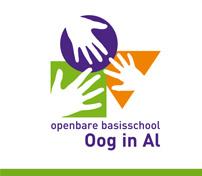 Kwaliteitskaart    Meldcode Huiselijk geweld en kindermishandeling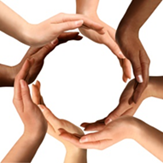 Stappen in de ondersteuningsroute Montessorischool Oog in AlStappen in de MeldcodeSTAP 1: Observeren, signaleren en begeleiden. Leerkracht begeleidt de leerling en observeert en signaleert belemmeringen in de ontwikkeling. Actie: • Noteren in Parnassys (leerkracht). In de Notitie “Meldcode”STAP 1: Breng signalen in kaartBreng signalen in kaart die je zorg bevestigen of ontkrachten. Leg signalen en vervolgstappen objectief en feitelijk vast in het dossier. Voer indien nodig de kindcheck uit.STAP 2:Leerkracht deelt eventuele vermoedens van zorg met collega’s en intern begeleider.Actie: • Leerlingbespreking (lk + ib) • Evt. adviesgesprek Veilig Thuis (ib)• Vastleggen in de Notitie Meldcode in Parnassys (lk en ib)STAP 2: Overleg met een deskundige collegaOverleg met een deskundige collega om signalen te duiden. Raadpleeg zo nodig Veilig Thuis of een forensisch arts. Neem bij eergerelateerd geweld, huwelijksdwang of vrouwenbesnijdenis direct contact op met Veilig Thuis.STAP 3: (Groot)overleg plannen op school, waarbij ouders, Buurtteam en eventueel de JGZ aansluiten (afhankelijk van de signalen). School wordt vertegenwoordigd door leerkracht, IB en evt. directie. Indien mogelijk is ook de leerling aanwezig.Actie: • Ondersteuningsbehoefte leerling in kaart te brengen (lk) • Afspraken inzet benodigde hulp met handelingsgerichte adviezen voor leerkracht en ouders (ib)) • Zo nodig voorbereiden gecombineerde onderwijs- zorgarrangementen (ib)Vastleggen in de Notitie “Meldcode” in Parnassys (lk en ib)STAP 3: Praat met ouders of verzorgersBespreek je zorgen zo snel mogelijk met de ouders/verzorgers van het kind. Alleen als jouw veiligheid of die van het kind in gevaar kan komen door een gesprek kan hiervan worden afgezien.STAP 4: Bespreken met elkaar (Multidisciplinair: lk, IB en directie (eventueel) in overleg met de kernpartners) of er op basis van stap 1 t/m 3 een vermoeden van huiselijk geweld of kindermishandeling is. Is er vermoeden van acute of structurele onveiligheid? Maak gebruik van het afwegingskader.Is het mogelijk om zelf hulp te bieden of te organiseren in samenwerking met de kernpartners?Actie: • Uitvoeren van afgesproken acties op het gebied van nader onderzoek (intern of extern) of ondersteuning en hulp voor leerling, ouders en leerkracht. Vastleggen in de Notitie “Meldcode” in Parnassys (lk en ib)STAP 4: Weeg het huiselijk geweld of de kindermishandelingMaak een inschatting van de aard en de ernst van de situatie op basis van signalen, het overleg met een collega en het oudergesprek. Vraag bij twijfel advies aan Veilig Thuis. Bij een reële kans op schade: melden.Stap 5:Is melden nodig? (lk/ib/directie)Het antwoord is Ja bij acute en structurele onveiligheid.Het antwoord is Nee indien het mogelijk is om hulp te verlenen of dit te organiseren.In alle gevallen:De afweging vastleggen in Parnassys (in de Notitie “Meldcode”) met de onderbouwing (ib).STAP 5: Beslis: Is melden nodig? Is hulpverlening nodig?Neem bij twijfel altijd contact op met Veilig Thuis. Ook als het antwoord “nee” is, dient dit vastgelegd te worden in het leerlingendossier. Hulpverlenen is mogelijk als:-De professional in staat is om effectieve/passende hulp te bieden of te organiseren.-De betrokkenen meewerken aan de geboden of de georganiseerde hulp.-De hulp leidt tot duurzame veiligheid.Indien hulpverlenen op basis van een van deze punten niet mogelijk is, is melden bij Veilig Thuis noodzakelijk.Nazorg en evaluatie Actie: • Volgen van ontwikkeling van kind en gezin (lk+ib) • Evaluatie van de geboden adviezen en hulp (school en kernpartners) • Nazorg voor kind/ouders